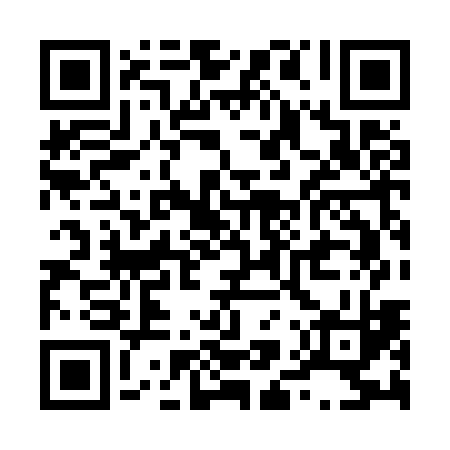 Prayer times for Buffalo Manor East, Minnesota, USAMon 1 Jul 2024 - Wed 31 Jul 2024High Latitude Method: Angle Based RulePrayer Calculation Method: Islamic Society of North AmericaAsar Calculation Method: ShafiPrayer times provided by https://www.salahtimes.comDateDayFajrSunriseDhuhrAsrMaghribIsha1Mon3:365:321:195:299:0611:022Tue3:375:331:205:299:0611:023Wed3:385:341:205:299:0611:014Thu3:395:341:205:299:0611:005Fri3:405:351:205:299:0511:006Sat3:415:361:205:299:0510:597Sun3:425:361:215:299:0410:588Mon3:445:371:215:299:0410:579Tue3:455:381:215:299:0310:5610Wed3:465:391:215:299:0310:5511Thu3:485:401:215:299:0210:5412Fri3:495:401:215:299:0210:5313Sat3:505:411:215:289:0110:5214Sun3:525:421:215:289:0010:5015Mon3:535:431:225:289:0010:4916Tue3:555:441:225:288:5910:4817Wed3:565:451:225:288:5810:4618Thu3:585:461:225:288:5710:4519Fri3:595:471:225:278:5610:4320Sat4:015:481:225:278:5510:4221Sun4:035:491:225:278:5410:4022Mon4:045:501:225:278:5310:3923Tue4:065:511:225:268:5210:3724Wed4:085:521:225:268:5110:3625Thu4:095:531:225:268:5010:3426Fri4:115:541:225:258:4910:3227Sat4:135:551:225:258:4810:3028Sun4:145:571:225:248:4710:2929Mon4:165:581:225:248:4610:2730Tue4:185:591:225:238:4410:2531Wed4:196:001:225:238:4310:23